I Costa Rica Volcanes y PlayasMT-50023  - Web: https://viaje.mt/cvt8 días y 7 nochesDesde $1228 USD | DBL + 279 IMP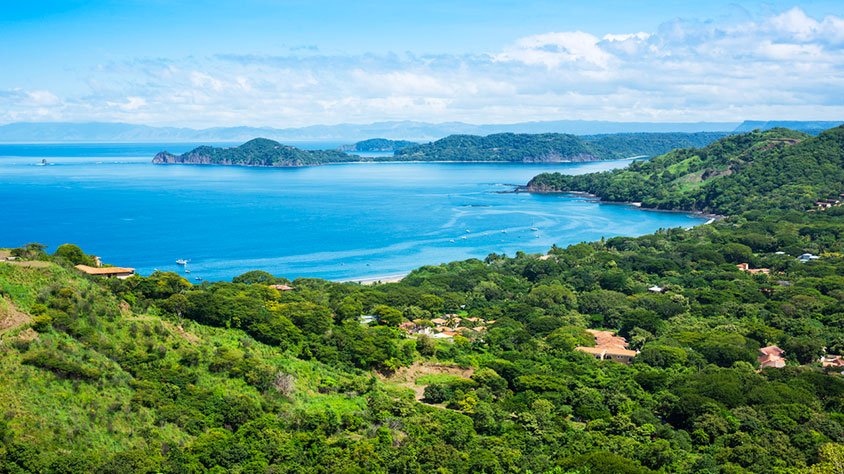 Incluye vuelo conI SALIDAS                    DiariasI PAISESCosta Rica.I CIUDADESSan José, Tortuguero, Arenal, Guanacaste.I ITINERARIODíA 1 MéXICO  -  SAN JOSéCita en el aeropuerto de la Ciudad de México para abordar el vuelo con destino a la ciudad de San José. iexcl;Bienvenidos a Costa Rica! Nuestro personal estará preparado para recibirles y trasladarles hasta su hotel. Resto del día libre. Alojamiento en San José.OPCIONAL: Excursión tradicional por la ciudad, recorrido por los principales sitios de la ciudad de San José y visita a la tienda de artesanías. O bien, nuestro nuevo Vip City tour.DíA 2 SAN JOSé  -  TORTUGUEROEste día salimos muy temprano hacia Tortuguero, tomando la autopista Braulio Carrillo la cual nos mostrará su majestuosa naturaleza. Nos detendremos en Guápiles para tomar un rico desayuno, para luego seguir la ruta hasta el lugar de embarque, en donde iniciamos la aventura en bote el cual nos permitirá ver la gran variedad de flora y fauna que posee esta zona. Al llegar al hotel, nos espera un delicioso almuerzo y un momento de descanso. Por la tarde saldremos hacia el Pueblo de Tortuguero, donde podremos apreciar la gran variedad de artesanía. Alojamiento en Tortuguero con pensión completa.DíA 3  TORTUGUERO  -  Canales de TortugueroUn nuevo día, el cual iniciaremos con una caminata por la exuberante Selva Tropical, en donde los amantes de la naturaleza podrán observar muchas especies de aves, mamíferos y reptiles. Y por la tarde seguiremos admirando las maravillas del Caribe en nuestro recorrido por los Canales de Tortuguero, el cual le dará la oportunidad única de descubrir los bosques tropicales lluviosos, los bosques de galería, los árboles y especies de fauna que habitan esta zona. Alojamiento en Tortuguero con pensión completa.DíA 4  TORTUGUERO  -  ARENALSalida después del desayuno hacía por los hermosos canales para después tomar el autobús hasta donde tendremos un delicioso almuerzo, en este lugar hacemos conexión con el transporte hacia La Fortuna de San Carlos, hogar del imponente Volcán Arenal. Alojamiento en Arenal.DíA 5 ARENAL  -  GUANACASTETraslado hacia la Costa Pacífica Guanacaste, largos días de verano y bellas playas, son dos frases que definen a esta zona. Es una provincia para las almas activas, es una gran atracción para sus visitantes por su asombrosa línea costera y por su distinguida cultura. Se podrá deleitar con el paraíso natural que esta brinda como plantas exóticas y salvajes, los colibrís, cocodrilos, iguanas, tucanes, loras, escuchar los gritos de los monos aulladores y por supuesto disfrutar de sus hermosas playas y atardeceres. Alojamiento en Guanacaste.DíA 6 GUANACASTEDía libre para el disfrute de las más bellas playas del pacifico costarricense, actividades recreativas como vista de aves, asombrosas cabalgatas, excelente surfing, maravilloso buceo snorkel y magnifico windsurfing de montantilde;a y lago, o simplemente relajándose en la piscina del hotel. Alojamiento en Guanacaste.DíA 7 GUANACASTE  -  SAN JOSéEn la mantilde;ana podrá disfrutar los últimos momentos recorriendo la zona o descansando en el hotel. Por la tarde se inicia el rumbo a la ciudad de San José en donde podrá disfrutar de los alrededores, conocer algunos sitios culturales, o salir de compras. Alojamiento en San José.DíA 8  SAN JOSé  -  MéXICOA la hora indicada traslado al aeropuerto Internacional Juan Santamaría para abordar el vuelo con destino a la ciudad de México.I TARIFAS01 mayo al 30 noviembre 2024.05 enero al 30 de abril // julio y agosto en 3* // de junio a agosto y noviembre en 5*IMPUESTOS Y SUPLEMENTOS -  Precios por persona en USD. -  Precios no aplican en semana santa, pascua, eventos especiales y carnaval, navidad y antilde;o nuevo. -  Tarifas validas con precompra de 21 dias. -  Consultar suplemento aéreo julio 2024 -  Los precios cambian constantemente, así que te sugerimos la verificación de estos, y no utilizar este documento como definitivo. -  Menores compartiendo habitación con sus padres, no incluye desayuno (sólo se permite 01 menor en base habitación doble). Menores de 3 a 10 antilde;os.I HOTELESPrecios vigentes hasta el 30/11/2024I EL VIAJE INCLUYE  ● Boleto de avión México – San José – México.   ● Traslados regulares aeropuerto - hotel - aeropuerto y entre ciudades.   ● 02 noches de alojamiento en San Jose en el hotel elegido con desayunos.  ● 02 noches de alojamiento en Tortuguero en el hotel elegido con pensión completa.  ● 01 noches de alojamiento en Arenal en el hotel elegido con desayunos.  ● 02 noches de alojamiento en Guanacaste en el hotel elegido con desayunos.  ● Visitas Indicadas en el itinerario.  ● Guía de habla hispana.  ● Mínimo dos pasajeros viajando juntos.  ● Documentos de viaje se entregarán en formato digital para descargar en su dispositivo móvil.I EL VIAJE NO INCLUYE  ● Tarjeta de Asistencia Turística (seguro de viajero). Consultar opciones.  ● Ningún servicio no especificado.  ● Gastos personales y propinas a trasladistas, guías, maleteros y meseros.  ● Bebidas en alimentación.  ● Entradas a los Parques Nacionales de Tortuguero y Arenal.I NOTASNOTAS IMPORTANTESEl depósito no será reembolsable en caso de cancelación.Sujeto a disponibilidad, aeréa, terrestre y a cambios sin previo aviso.Es responsabilidad del pasajero proveerse de los pasaportes o documentos de migración requeridos por las autoridades de los Estados Unidos Mexicanos, y de los países de destino o de tránsito, tales como visas, permisos sanitarios, permisos notariados para menores de edad viajando solos, etc. La vigencia del pasaporte debe ser mínimo seis meses, a partir de la fecha de viaje.Los pasajeros tendrán derecho a 1 maleta por persona. En caso de exceder el número de maletas y sea necesaria la contratación de un carro adicional, el costo lo asumirá el pasajero.NOTAS ESPECIALESDocumentos de viaje: En caso de no recibir copias de pasaportes en la fecha establecida, Mega Travel no se hace responsable por la información recibida, cualquier cambio o modificación será responsabilidad de la agencia y/o pasajero y estará sujeto a las condiciones y cargos de la aerolínea. Pasaporte con vigencia mínima de 06 meses al término del viaje.Equipaje Documentado: Una pieza de 23 kg. por pasajero. Cada Línea aérea tiene reglamentación específica para el cobro de equipaje documentado, esta información puede tener cambios, de manera que sugerimos, CONSULTAR EN LA PAGINA WEB de la(s) aerolínea(s) los costos así como la Información de peso, medidas, equipaje extra, días previos al viaje.Asignación de asientos: No hay preasignación de asientos. Para aquellas líneas aéreas que permitan asignar asientos al emitir su boleto, le asignaremos los asientos disponibles sin costo extra, los cuales se toman conforme a la disponibilidad existente y podrían quedar o no juntos. Usted podrá pedir asientos juntos o hasta adelante con cargo adicional de acuerdo a tarifas y reglamentación de cada línea aérea. Si no lleva asientos asignados deberá presentarse con suficiente tiempo el día de su vuelo. Mínimo 3 horas y media antes de la salida del vuelo.Tiempos en los aeropuertos: 48 hrs. antes de su salida deberá consultar en la página web de cada línea aérea el horario de su vuelo, ya que pueden tener cambios importantes en sus horarios. Y deberá presentarse en el mostrador de la línea aérea para realizar su check in 03 horas antes de la salida para vuelos Internacionales o 02 horas para vuelos nacionales y estar en sala de abordaje 01 hora antes del horario marcado en su pase de abordar como HORA DE SALIDA, de lo contrario podría perder su vuelo. Sugerimos bajar la aplicación de la aerolínea con la que está viajando para realizar estas consultas en tiempo real.Manejo de equipaje: El equipaje y artículos personales son responsabilidad del pasajero exclusivamente. El precio del viaje no incluye manejo de equipaje, es decir, que cada cliente debe subir, bajar y acercar su propio equipaje a los transportes y verificar que estén dentro del auto o autobús todas sus pertenencias, de igual manera, verificar que lleva consigo todos sus bienes al bajar. No se aceptarán reclamaciones por artículos olvidados o extraviados.NO-SHOW En caso de no presentarse al primer vuelo, automáticamente se cancela la reserva completa sin derecho a reembolso, cambios de fecha ni reprogramación.Seguro de viajero. Les recomendamos antes de iniciar su viaje al país adquieran el seguro de viaje el cual cuente con cobertura en caso de enfermedad, contagio COVID–19, accidentes, pérdida de equipaje, amparo de bienes y valores, etc.POLÍTICAS DE CONTRATACIÓN Y CANCELACIÓNhttps://www.megatravel.com.mx/contrato/01-bloqueos-astromundo.pdfPrecios indicados en USD, pagaderos en Moneda Nacional al tipo de cambio del día.Los precios indicados en este sitio web, son de carácter informativo y deben ser confirmados para realizar su reservación ya que están sujetos a modificaciones sin previo aviso.VISACOSTA RICAREQUISITOS PARA INGRESAR A COSTA RICA:Uso de mascarilla en algunos lugares. 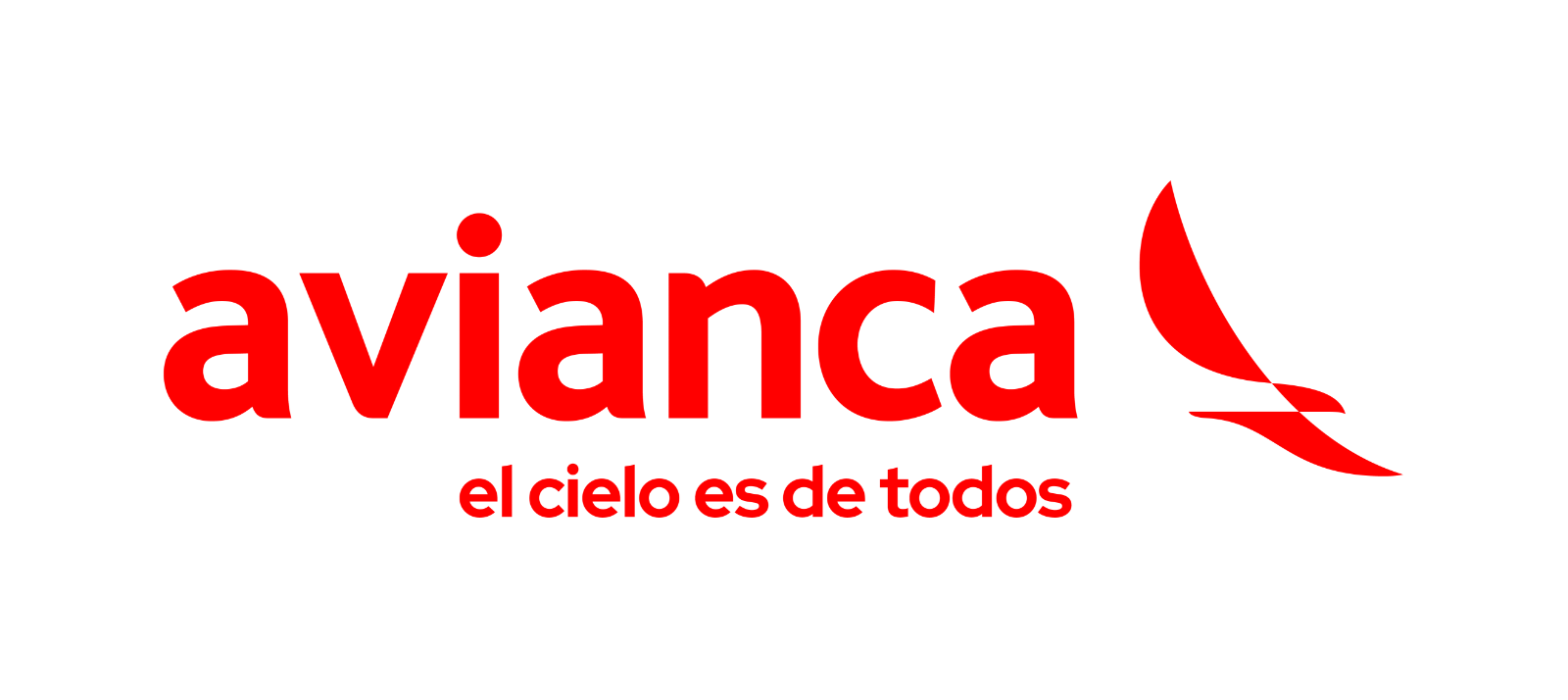 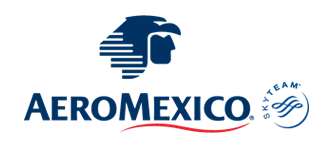 CATEGORíATRIPLEDOBLESGLMNRHoteles 3*$ 1,098$ 1,228$ 1,558$ 688Hoteles 4*$ 1,268$ 1,458$ 2,028$ 688Hoteles 5*$ 1,568$ 1,858$ 2,738$ 688CATEGORíATRIPLEDOBLESGLMNRHoteles 3*$ 1,148$ 1,288$ 1,678$ 688Hoteles 4*$ 1,328$ 1,548$ 2,188$ 688Hoteles 5*$ 1,678$ 2,028$ 3,078$ 688Impuestos Aéreos$ 279Suplemento para pasajero viajando solo$ 99HOTELES PREVISTOS O SIMILARESHOTELES PREVISTOS O SIMILARESHOTELES PREVISTOS O SIMILARESHOTELES PREVISTOS O SIMILARESHOTELCIUDADTIPOPAíSIrazú Hotel amp; StudiosSan José3 EstrellasCosta RicaPachira LodgeTortuguero3 EstrellasCosta RicaMontantilde;a de FuegoArenal3EstrellasCosta RicaPasatiempoGuanacaste3 EstrellasCosta RicaHOTELCIUDADTIPOPAíSRadisson San JoséSan José4 EstrellasCosta RicaEvergreen LodgeTortuguero4EstrellasCosta RicaArenal ManoaArenal4 EstrellasCosta RicaTamarindo DiriaGuanacaste4 EstrellasCosta RicaHOTELCIUDADTIPOPAíSGran Costa Rica Hotel CurioSan José5 EstrellasCosta RicaAninga LodgeTortuguero5 EstrellasCosta RicaArenal KioroArenal5 EstrellasCosta RicaEl MangrooveGuanacaste5 EstrellasCosta Ricaésta es la relación de los hoteles utilizados más frecuentemente en este circuito. Reflejada tan sólo a efectos indicativos, pudiendo ser el pasajero alojado en establecimientos similares o alternativosésta es la relación de los hoteles utilizados más frecuentemente en este circuito. Reflejada tan sólo a efectos indicativos, pudiendo ser el pasajero alojado en establecimientos similares o alternativosésta es la relación de los hoteles utilizados más frecuentemente en este circuito. Reflejada tan sólo a efectos indicativos, pudiendo ser el pasajero alojado en establecimientos similares o alternativosésta es la relación de los hoteles utilizados más frecuentemente en este circuito. Reflejada tan sólo a efectos indicativos, pudiendo ser el pasajero alojado en establecimientos similares o alternativos